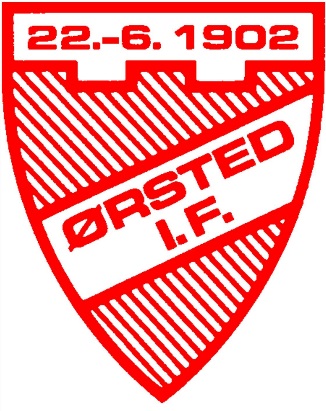 FULDMAGTUndertegnede giver herved på Ørsted IF´s Støttelotteri´s vegnenedennævnte pengeinstitut tilladelse til at hæve nedenstående beløb på min kontoReg. Nr.                                  konto nr._________________________Pengeinstitut:___________________________________________Der overføres kr. 60,00 fra min konto hv. d. 1. i kvartalet første gang d. 01.10.2021Til et af følgende kontonumre:7261 0001461996 eller 9334 3345609279Navn__________________________________________Adresse________________________________________Underskrift_____________________________________På forhånd tak. ØIF
NB. Bedes udfyldt og afleveret til Lisa Sand Hentze tlf. 22780076 eller 
Grethe Rasmussen. Møllevej 3, 8950 Ørsted tlf. 22510748